The All Year Flower Bed at Middle Bourne Lane Plant List, 2017PerennialsAgastache Blackadder				Achillea Coronation GoldGaura lindheimeriGeranium macrorrhizum AlbumPhlomis russellianaKalmeris incise CharlotteMiscanthus MalepartusSedum Autumn JoySuccisa pratensis Small BlueShrubsBuddleja Lochinch				Berberis thunbergii atropurpurea,	Ceanothus Skylark 		Cercis Forest Pansy			Cistus corbariensis			Daphne odora Aureomarginata		Lavandula angustifolia				Perovskia Blue Spire				Rosemary Mrs Jessop			Rosa rugosa Alba				Sarcococca Winter Gem			Viburnum opulus				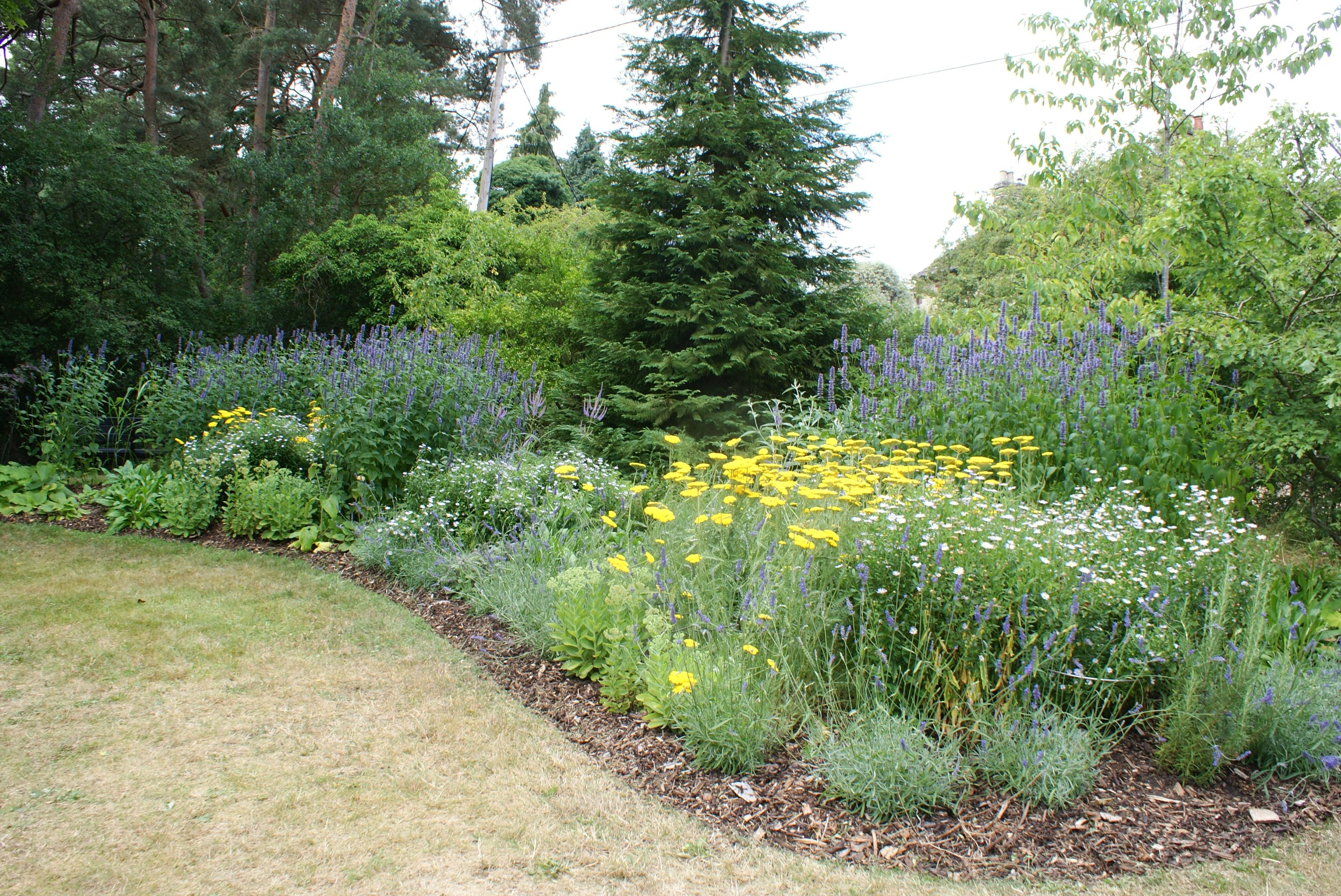 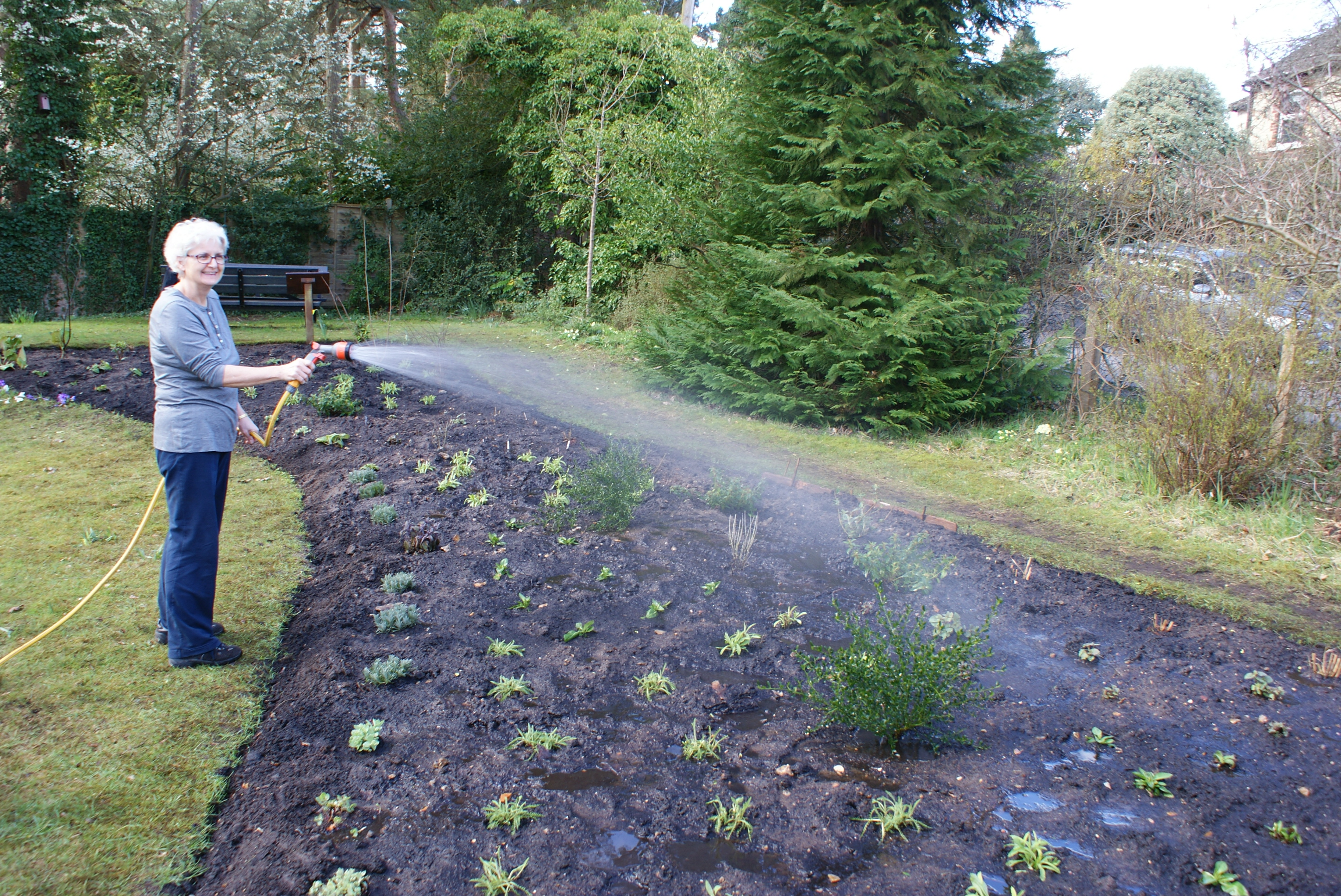 